Протоколобщего собрания собственников помещений многоквартирного дома №85 по пр. Октябрьскийг. Кемерово в форме очно-заочного голосования.г. Кемерово	« 21» МАЯ       2018 года.Общее собрание в форме очно - заочного голосования проводилось с « 01 » апреля 2018 по « 20 » мая 2018 года.Общая площадь помещений в МКД 7878,4 кв.м., общее количество голосов 100 %.Всего приняло участие в общем собрании и проголосовало собственников помещений, владеющих 5278,42 кв.м, и обладающих 67,0 % голосов от общего числа голосов.Не проголосовало собственников помещений, владеющих 2599,98 кв.м, и обладающих 33,0 % голосов от общего числа голосов.Кворум имеется.Повестка дня:Вопрос 1: Выбор председателя, секретаря общего собрания собственников помещений многоквартирного дома и наделение их правом подсчета голосов и подписания протокола общего собрания.Председатель собрания - Лапина Ольга Владимировна Секретарь собрания - Дунаева Юлия АнатольевнаВопрос 2: Утверждение перечня услуг и (или) работ по капитальному ремонту общего имущества многоквартирного дома в соответствии с предложением регионального оператора, а также предельно допустимой стоимости услуг и (или) работ по капитальному ремонту в размере:ремонт и замена лифтового оборудования - 3 000 000,00 рублей;проверка достоверности сметной стоимости - 11 800,00 рублейосуществление строительного контроля - 64 200,00 рублейВопрос 3: Предоставить право региональному оператору определять изменение цены договора на выполнение работ и (или) услуг по капитальному ремонту общего имущества в многоквартирном доме в соответствии с п.222 порядка осуществления региональным оператором закупок, утвержденного постановлением Правительства Российской Федерации от 01.07.2016 г. №615 (Цена договора об оказании услуг может быть увеличена по соглашению сторон в ходе его исполнения, но не более чем на 15 процентов в связи с пропорциональным увеличением объема выполнения работ, услуг. Цена договора об оказании услуг может быть снижена по соглашению сторон при уменьшении предусмотренных договором об оказании услуг объемов работ (услуг).Вопрос 4: Выбрать лицо, уполномоченное собственниками помещений многоквартирного дома участвовать в приемке выполненных работ по капитальному ремонту, в том числе подписывать соответствующие акты - Водянникову Елену Васильевну.Вопрос 5: Определить местом хранения протокола общего собрания собственников помещений многоквартирного дома - ГЖИ Кемеровской области.Вопрос 6: Разместить информацию о результатах общего собрания собственников помещений в месте, доступном для всех собственников - на 1-ом этаже подъезда многоквартирного дома.Собрание по вопросам повестки дня постановило:Вопрос 1: Выбор председателя, секретаря общего собрания собственников помещений многоквартирного дома и наделение их правом подсчета голосов и подписания протокола.решили выбрать Председателем собрания - Лапину Ольгу Владимировну и секретарем собрания - Дунаеву Юлию Анатольевнуи наделить их правом подсчета голосов и подписания протокола общего собрания.Проголосовали:«За»- собственники, обладающие 100 % голосов;«Против»- собственники, обладающие 0 % голосов;«Воздержались»- собственники, обладающие 0 % голосов Решение принято.Вопрос 2: Утверждение перечня услуг и (или) работ по капитальному ремонту общего имущества многоквартирного дома в соответствии с предложением регионального оператора, а также предельно допустимой стоимости услуг и (или) работ по капитальному ремонту в размере:ремонт и замена лифтового оборудования - 3 000 000,00 рублей;проверка достоверности сметной стоимости - 11 800,00 рублейосуществление строительного контроля - 64 200,00 рублейПроголосовали:«За»- собственники, обладающие 100,00 % голосов;«Против»- собственники, обладающие 0 % голосов;«Воздержались»- собственники, обладающие 0 % голосов Решение принято.Вопрос 3: Предоставить право региональному оператору определять изменение цены договора на выполнение работ и (или) услуг по капитальному ремонту общего имущества в многоквартирном доме в соответствии с п.222 порядка осуществления региональным оператором закупок, утвержденного постановлением Правительства Российской Федерации от 01.07.2016 г. №615 (Цена договора об оказании услуг может быть увеличена по соглашению сторон в ходе его исполнения, но ие более чем на 15 процентов в связи с пропорциональным увеличением объема выполнения работ, услуг. Цена договора об оказании услуг может быть снижена по соглашению сторон при уменьшении предусмотренных договором об оказании услуг объемов работ (услуг).Проголосовали:«За»- собственники, обладающие 99,5 % голосов;«Против»- собственники, обладающие 0,29 % голосов;«Воздержались»- собственники, обладающие 0,21 % голосов Решение принято.Вопрос 4: Выбрать лицо, уполномоченное собственниками помещений многоквартирного дома участвовать в приемке выполненных работ по капитальному ремонту, в том числе подписывать соответствующие акты - Водяииикову Елену Васильевну.Проголосовали:«За»- собственники, обладающие 99,5 % голосов;«Против»- собственники, обладающие 0,29 % голосов;«Воздержались»-собственники, обладающие 0,21 % голосов Решение принято.Вопрос 5: Определить местом хранения протокола общего собрания собственников помещений многоквартирного дома - ГЖИ Кемеровской области.Проголосовали:«За»- собственники, обладающие 100,00 % голосов;«Против»- собственники, обладающие 0 % голосов;«Воздержались»- собственники, обладающие 0 % голосов Решение принято.Вопрос 6: Разместить информацию о результатах общего собрания собственников помещений в месте, доступном для всех собственников - на 1- ом этаже подъезда многоквартирного дома.Проголосовали:«За»собственники,обладающие 100 % голосов;«Против»- собственники, обладающие 0 % голосов;«Воздержались»- собственники, обладающие 0 % голосов 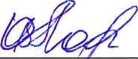 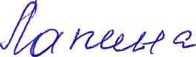 Решение принято.Секретарь собрания: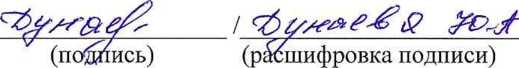 